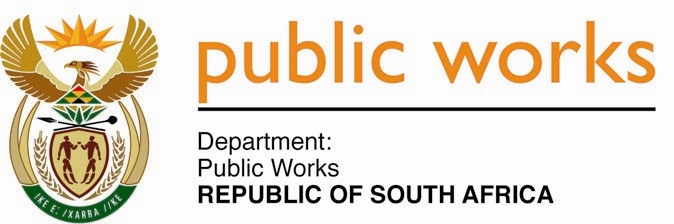 MINISTRY PUBLIC WORKSREPUBLIC OF SOUTH AFRICA Department of Public Works l Central Government Offices l 256 Madiba Street l Pretoria l Contact: +27 (0)12 406 2034 l +27 (0)12 406 1224Private Bag X9155 l CAPE TOWN, 8001 l RSA 4th Floor Parliament Building l 120 Plain Street l CAPE TOWN l Tel: +27 21 468 6900 Fax: +27 21 462 4592 www.publicworks.gov.za NATIONAL ASSEMBLYWRITTEN REPLYQUESTION NUMBER:					        		944 [NW1072E]INTERNAL QUESTION PAPER NO.:					No. 10 of 2016DATE OF PUBLICATION:					        		08 APRIL 2016DATE OF REPLY:								05 MAY 2016     Ms J Edwards (DA) asked the Minister of Public Works:Has (a) he and/or (b) his Deputy Minister ever (i) met with any (aa) member, (bb) employee and/or (cc) close associate of the Gupta family and/or (ii) attended any meeting with the specified persons (aa) at the Gupta’s Saxonwold Estate in Johannesburg or (bb) anywhere else since taking office; if not, what is the position in this regard; if so, in each specified case, (aaa) what are the names of the persons who were present at each meeting, (bbb)(aaaa) when and (bbbb) where did each such meeting take place and (ccc) what was the purpose of each specified meeting?																	         NW1072EREPLY:The Minister of Public Works(a) and (b) (i) (aa), (bb) and (cc) and (ii) (aa) and (bb)No.(aaa), (bbb) (aaaa), (bbbb) and (ccc) Fall away